嘉 教 五 讚 認 同 力 學 習 單《認識嘉義地區的糖廠(1)大林糖廠，(2)南靖糖廠，(3)蒜頭糖廠》嘉義縣昔日最重要的農作物—甘蔗在民國４１年到５３年間，台灣砂糖出口值一直是外銷產品第一位，最巔峰時甚至佔了台灣全部外匯收入總值的７４％。在甘蔗種植盛行的年代，每年甘蔗種植面積約１０萬公頃，跟各糖廠訂約之種蔗農戶約十三至十五萬戶，有效利用土地及擴大農村就業機會，目前嘉義縣60歲以上的農民，有將近一半都當過蔗農。所以這一份學習單，需要家中阿公阿嬤的協助認識嘉義地區的糖廠(1)大林糖廠，(2)南靖糖廠，(3)蒜頭糖廠台灣甘蔗開始大量種植，是在1895年日據以後，由日本人推動製糖機械化產業。二次大戰結束後，國民政府接收日產，將四大製糖會社整併，於1946年成立台糖公司，為經濟部所屬的國營事業。請將代號，填入適當空格內。以下是生活中常見的砂糖，你能清楚分辦它嗎?以上圖片引用自台糖全球中文入口網www.taisugar.com.tw《嘉義地區五分車鐵道田野調查紀錄》《北港糖廠嘉義線》《蒜頭糖廠朴子線》甘蔗品種紅甘蔗甜度約１２．５度白甘蔗甜度約２２度照片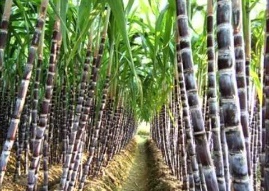 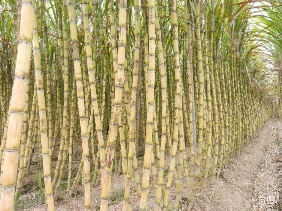 用途外皮墨紅，莖肉富纖維，多汁，輕甜嫩脆，食而不膩外皮青綠，質地粗硬，不適生吃，含糖量高，製糖主要來源1945年以前1945年以後分區總公司嘉義地區的糖廠大日本製糖株式會社台糖第一分公司虎尾糖廠(       )臺灣製糖株式會社台糖第二分公司屏東糖廠X明治製糖株式會社台糖第三分公司總爺糖廠(       )，(       )鹽水港製糖株式會社台糖第四分公司新營糖廠X種類(a)紅糖(b)黑糖(c)二號砂糖(二砂)(d)白糖(特砂)常見的砂糖包裝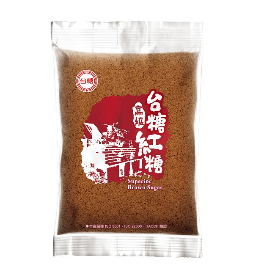 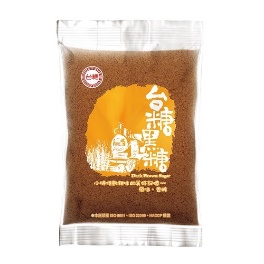 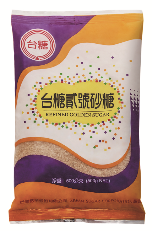 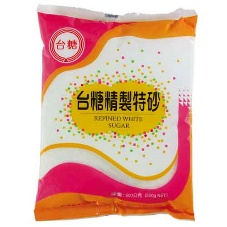 請塗上顏色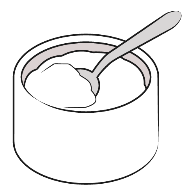 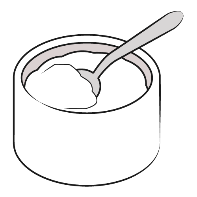 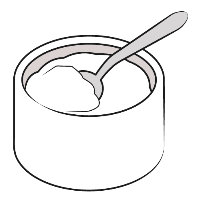 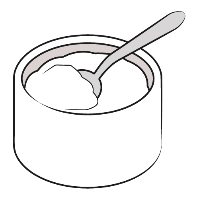 說明過濾熬煮後，產生不規則結晶，包含蜜的成份和顏色因特定的過濾熬煮時間，導致顏色變黑，也富含礦物質過濾熬煮後，提煉出糖蜜後的結晶，甜品店常用此款用活性碳將糖蜜完全提煉，只剩甜味，沒有礦物質製糖流程簡圖白甘蔗採收→壓榨 → 過濾熬煮 → 過濾熬煮 → 提煉出糖蜜 → 完全提煉出糖蜜                      ↓          ↓            ↓              ↓請填入代號 →       (     )      (     )       (     )          (     )白甘蔗採收→壓榨 → 過濾熬煮 → 過濾熬煮 → 提煉出糖蜜 → 完全提煉出糖蜜                      ↓          ↓            ↓              ↓請填入代號 →       (     )      (     )       (     )          (     )白甘蔗採收→壓榨 → 過濾熬煮 → 過濾熬煮 → 提煉出糖蜜 → 完全提煉出糖蜜                      ↓          ↓            ↓              ↓請填入代號 →       (     )      (     )       (     )          (     )白甘蔗採收→壓榨 → 過濾熬煮 → 過濾熬煮 → 提煉出糖蜜 → 完全提煉出糖蜜                      ↓          ↓            ↓              ↓請填入代號 →       (     )      (     )       (     )          (     )廢棄的五分車鐵道我們走訪了糖廠後，發現我們村莊的農田旁，有許多廢棄鐵道，當我們進行資料搜尋後，發現原來五十年前，嘉南平原就有非常完備的客貨運輸路線，好比現在的捷運，阿公阿嬤小時候，都有搭車去嘉義市求學的經驗，我試著對這些廢棄的五分車鐵道，進行田野調查。Step1 : 選定研究場域我們選定有進香鐵道之稱的北港糖廠的嘉義 　 線和蒜頭糖廠的朴子　  線，因這是臺糖營運績效最好的兩條客貨運，戰後一直營運到1　982   年才全面停駛。Step2 : 搜集相關資料我們搜集了相關老地圖和台糖營運路線圖，發現當年地圖為純手繪，缺乏科學測量和衛星定位技術，我們參考台鐵和捷運系統的行控中心圖，利用國中數學中的直角座標，將其簡化。Step3 : 資料簡化與訪查我們將這兩條路線的交會點(嘉義市)，定為原點，座標(0，0)，然後標註上各站的座標和名稱，但是在電腦存取時，只要是三個字的車站名，都無法顯示，慘了，要gg了，怎麼辦??Step4 : 整理第一手資料       阿公阿嬤生命故事聽阿公說他高中時都搭五分車去嘉義市區讀書，或許他知道各站的站名。也請他們說說年輕時，怎麼搭車去市區，說說他們的生命故事。座標(0，0)(-1，0)(-1，1)(-2，2)(-4，2)(-5，3)(-5，4)(-6，4)(-7，4)(-5，3)(-9，4)站名嘉義竹圍北社尾溪底寮 牛斗山 三間厝 新港 板頭厝灣仔內南北港北港座標(0，0)(-1，0)(-2，0)(-3，0)(-4，0)(-5，0)(-6，0)(-7，0)(-8，0)(-9，0)(-10，0)(-11，0)(-12，0)站名嘉義竹圍大溪厝竹子腳水虞厝過溝溪南 灣內蒜頭小槺榔大槺榔朴子港墘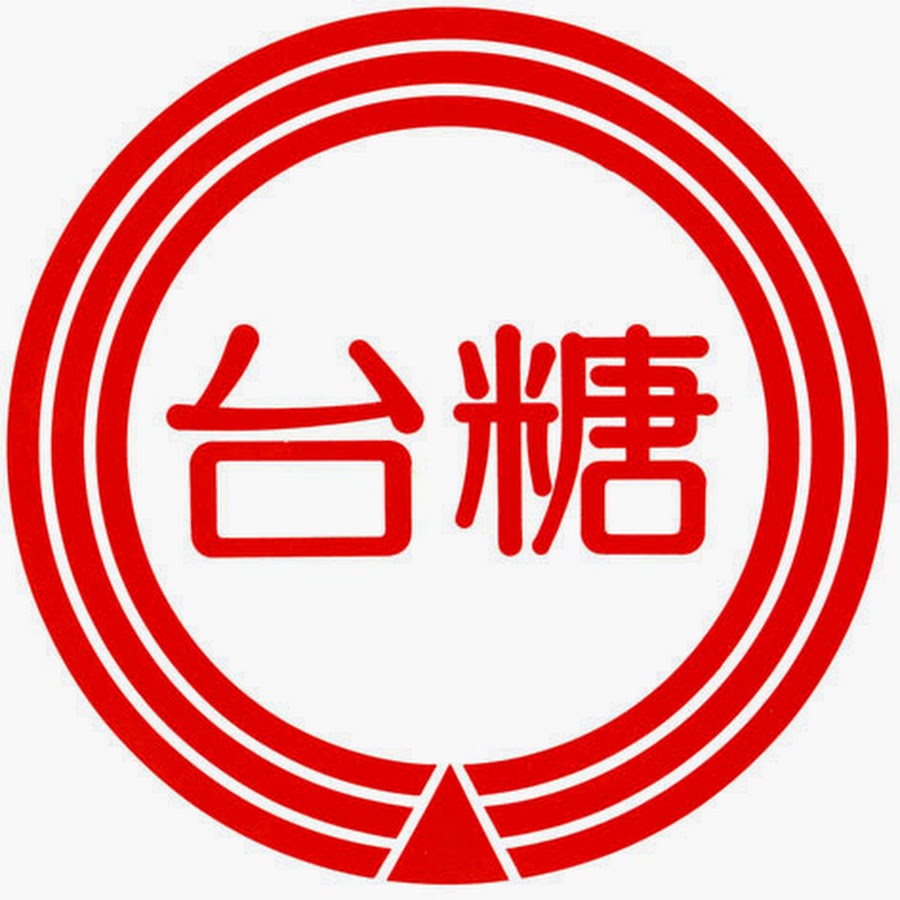 北港糖廠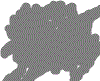 新港溪口大林糖廠4  縱3下楫崩山六腳正義潭墘  貫  線2塗獅嘉義線1-12-11-10-9中庄-7-6-5朴子線-10123港墘朴子蒜頭糖廠灣內溪南過溝竹圍嘉義北門竹崎x太保後潭崙溝南靖糖廠(相關座標表示目的，為了呈現示意簡圖，並非表示實際距離)(相關座標表示目的，為了呈現示意簡圖，並非表示實際距離)(相關座標表示目的，為了呈現示意簡圖，並非表示實際距離)(相關座標表示目的，為了呈現示意簡圖，並非表示實際距離)(相關座標表示目的，為了呈現示意簡圖，並非表示實際距離)